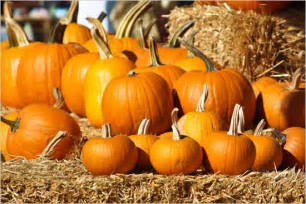 sATURDAY, oCTOBER 14, 2017SAUVIE ISLAND REGIONAL GATHERINGPumpkins, hay rides, hot cider!Bella Organic is a 100 acre Certified Organic Farm located on the beautiful Sauvie Island, in the City of Portland. We will meet at the entrance & will enjoy a hay ride to the pumpkin patch, the corn maze, & lunch at the food carts together. Please RSVP to Daisy Cheatham at dcheatham@cmasas.org by October 1, 2017 if you would like to attend. Bring shoes you don’t mind getting muddy!All activities & food booths are cash-only!Free hay rides!Corn maze takes about an hour to figure out.Corn maze prices:Adult 13+ $7.00Child 6-12 $5.00BELLA’S ORGANIC FARM503-621-9545BELLAORGANIC.COMOCT. 14, 201810 AM-2 PM ( meet at front entrance by 9:45 am)